	В соответствии с приказом финансового управления от 30.12.2015  № 35 «Об утверждении Порядка составления и ведения сводной бюджетной росписи бюджета Ханкайского муниципального района  и бюджетных росписей главных распорядителей средств местного бюджета», на основании уведомлений по расчетам между бюджетами по межбюджетным трансфертам Департамента по жилищно-коммунальному хозяйству и топливным ресурсам Приморского края от 29.04.2019г. № 330, Департамента образования и науки Приморского края от 30.04.2019г.  № 444, Департамента образования и науки Приморского края от 30.04.2019г. № 455ПРИКАЗЫВАЮ:1. Внести изменения в сводную бюджетную роспись бюджета Ханкайского муниципального района на 2019 год:1.1. Увеличить бюджетные ассигнования по расходам: по ведомству 952 «Администрация Ханкайского муниципального района Приморского края», по разделу 0500 «Жилищно-коммунальное хозяйство», по подразделу 0502 «Коммунальное хозяйство», по целевой статье 0717229010 «Резервный фонд Администрации Приморского края», по дополнительной классификации 31М на сумму 2000000,00 рублей;1.2. Уменьшить бюджетные ассигнования по расходам: по ведомству 954 «Управление народного образования Администрации Ханкайского муниципального района», по разделу 0700 «Образование», по подразделу 0701 «Дошкольное образование», по целевой статье 0111292020 «Субсидии из краевого бюджета бюджетам муниципальных образований Приморского края на капитальный ремонт зданий и благоустройство территорий муниципальных образовательных организаций, оказывающих услуги дошкольного образования», по дополнительной классификации 35М на сумму 197124,55 рублей;1.3. Увеличить бюджетные ассигнования по расходам: по ведомству 954 «Управление народного образования Администрации Ханкайского муниципального района», по разделу 0700 «Образование», по подразделу 0702 «Общее образование», по целевой статье 0121292340 «Субсидии из краевого бюджета бюджетам муниципальных образований на капитальный ремонт зданий муниципальных общеобразовательных учреждений», по дополнительной классификации 6М на сумму 1958654,91рублей.2. Контроль  за исполнением данного приказа оставляю за собой.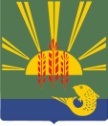 ФИНАНСОВОЕ УПРАВЛЕНИЕАДМИНИСТРАЦИИ ХАНКАЙСКОГО МУНИЦИПАЛЬНОГО РАЙОНА                                                                                                                                                                                                                                                                                                         ПРИМОРСКОГО КРАЯФИНАНСОВОЕ УПРАВЛЕНИЕАДМИНИСТРАЦИИ ХАНКАЙСКОГО МУНИЦИПАЛЬНОГО РАЙОНА                                                                                                                                                                                                                                                                                                         ПРИМОРСКОГО КРАЯФИНАНСОВОЕ УПРАВЛЕНИЕАДМИНИСТРАЦИИ ХАНКАЙСКОГО МУНИЦИПАЛЬНОГО РАЙОНА                                                                                                                                                                                                                                                                                                         ПРИМОРСКОГО КРАЯФИНАНСОВОЕ УПРАВЛЕНИЕАДМИНИСТРАЦИИ ХАНКАЙСКОГО МУНИЦИПАЛЬНОГО РАЙОНА                                                                                                                                                                                                                                                                                                         ПРИМОРСКОГО КРАЯПРИКАЗПРИКАЗПРИКАЗПРИКАЗ30.04.2019№№6с. Камень-Рыболовс. Камень-Рыболовс. Камень-Рыболовс. Камень-РыболовО внесении изменений в сводную бюджетную  роспись  бюджета Ханкайского   муниципального   районаО внесении изменений в сводную бюджетную  роспись  бюджета Ханкайского   муниципального   районаЗам. главы  Администрациимуниципального района, начальник  финансового управленияО.М. Голубцова